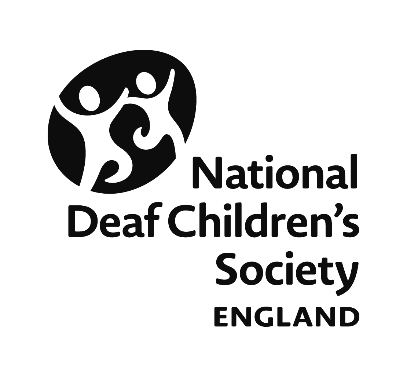 Supporting deaf young people through transition: Successful transitions to adulthood for deaf young people in EnglandChecklist template: Preparing for independent livingChecklistNotesActionsCan the young person travel independently?Can they manage their own money?Do they have a bank account?Do they understand how to spend, save and borrow money sensibly?Do they know what benefits may be available to them?Do they have access to equipment at home (e.g. flashing fire alarms, vibrating alarm clocks)?Do they have a strong network of friends?Can they manage their own hearing aids/cochlear implants?Are they prepared for transition to adult health services?Do they receive any support from social services? If so, have they received an assessment for adult social care services?